Référentiel d’évaluationBACCALAUREAT GENERAL ET TECHNOLOGIQUEEDUCATION PHYSIQUE ET SPORTIVEEtablissementLGT MONTGERALDLGT MONTGERALDLGT MONTGERALDLGT MONTGERALD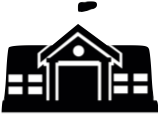 CommuneMARINMARINMARINMARINChamp d’Apprentissage n°3Champ d’Apprentissage n°3Activité Physique Sportive ArtistiqueActivité Physique Sportive ArtistiqueActivité Physique Sportive ArtistiqueActivité Physique Sportive Artistique« Réaliser une prestation corporelle destinée à être vue et appréciée »« Réaliser une prestation corporelle destinée à être vue et appréciée »ACROSPORTACROSPORTACROSPORTACROSPORTPrincipes d’évaluation-	L’AFL1 s’évalue le jour du CCF en croisant la maîtrise gestuelle et la qualité de la composition, par une épreuve respectant le référentiel national du champ d’apprentissage-	L’AFL2 et l’AFL3 s’évaluent au fil de la séquence d’enseignement et éventuellement le jour de l’épreuve, en référence aux repères nationaux. L’évaluation est finalisée le jour de l’épreuve.-	Pour l’AFL2, l’évaluation s’appuie sur l’engagement de l’élève dans le projet de création / d’enchaînement individuel ou collectif qui évolue dans le temps.-	Pour l’AFL3, l’élève est évalué dans deux rôles qu’il a choisis en début de séquence-	L’AFL1 s’évalue le jour du CCF en croisant la maîtrise gestuelle et la qualité de la composition, par une épreuve respectant le référentiel national du champ d’apprentissage-	L’AFL2 et l’AFL3 s’évaluent au fil de la séquence d’enseignement et éventuellement le jour de l’épreuve, en référence aux repères nationaux. L’évaluation est finalisée le jour de l’épreuve.-	Pour l’AFL2, l’évaluation s’appuie sur l’engagement de l’élève dans le projet de création / d’enchaînement individuel ou collectif qui évolue dans le temps.-	Pour l’AFL3, l’élève est évalué dans deux rôles qu’il a choisis en début de séquence-	L’AFL1 s’évalue le jour du CCF en croisant la maîtrise gestuelle et la qualité de la composition, par une épreuve respectant le référentiel national du champ d’apprentissage-	L’AFL2 et l’AFL3 s’évaluent au fil de la séquence d’enseignement et éventuellement le jour de l’épreuve, en référence aux repères nationaux. L’évaluation est finalisée le jour de l’épreuve.-	Pour l’AFL2, l’évaluation s’appuie sur l’engagement de l’élève dans le projet de création / d’enchaînement individuel ou collectif qui évolue dans le temps.-	Pour l’AFL3, l’élève est évalué dans deux rôles qu’il a choisis en début de séquence-	L’AFL1 s’évalue le jour du CCF en croisant la maîtrise gestuelle et la qualité de la composition, par une épreuve respectant le référentiel national du champ d’apprentissage-	L’AFL2 et l’AFL3 s’évaluent au fil de la séquence d’enseignement et éventuellement le jour de l’épreuve, en référence aux repères nationaux. L’évaluation est finalisée le jour de l’épreuve.-	Pour l’AFL2, l’évaluation s’appuie sur l’engagement de l’élève dans le projet de création / d’enchaînement individuel ou collectif qui évolue dans le temps.-	Pour l’AFL3, l’élève est évalué dans deux rôles qu’il a choisis en début de séquence-	L’AFL1 s’évalue le jour du CCF en croisant la maîtrise gestuelle et la qualité de la composition, par une épreuve respectant le référentiel national du champ d’apprentissage-	L’AFL2 et l’AFL3 s’évaluent au fil de la séquence d’enseignement et éventuellement le jour de l’épreuve, en référence aux repères nationaux. L’évaluation est finalisée le jour de l’épreuve.-	Pour l’AFL2, l’évaluation s’appuie sur l’engagement de l’élève dans le projet de création / d’enchaînement individuel ou collectif qui évolue dans le temps.-	Pour l’AFL3, l’élève est évalué dans deux rôles qu’il a choisis en début de séquenceBarème et notationAFL1AFL2AFL2AFL3AFL3Barème et notation12 pts8 pts8 pts8 pts8 ptsBarème et notationEvalué le jour de l’épreuveEvalués au fil de la séquence et éventuellement le jour de l’épreuveEvalués au fil de la séquence et éventuellement le jour de l’épreuveEvalués au fil de la séquence et éventuellement le jour de l’épreuveEvalués au fil de la séquence et éventuellement le jour de l’épreuveBarème et notation-	L’AFL1 est noté sur 12 points (chacun des éléments est noté au moins sur 4 points)-	Les AFL2 et 3 sont notés sur 8 points. La répartition des 8 points est au choix des élèves (avec un minimum de 2 points pour chacun des AFL). Trois choix sont possibles : 4-4 / 6-2 / 2-6. La répartition choisie doit être annoncée par l’élève avant le début de l’épreuve et ne peut plus être modifiée après le début de l’épreuve.-	L’AFL1 est noté sur 12 points (chacun des éléments est noté au moins sur 4 points)-	Les AFL2 et 3 sont notés sur 8 points. La répartition des 8 points est au choix des élèves (avec un minimum de 2 points pour chacun des AFL). Trois choix sont possibles : 4-4 / 6-2 / 2-6. La répartition choisie doit être annoncée par l’élève avant le début de l’épreuve et ne peut plus être modifiée après le début de l’épreuve.-	L’AFL1 est noté sur 12 points (chacun des éléments est noté au moins sur 4 points)-	Les AFL2 et 3 sont notés sur 8 points. La répartition des 8 points est au choix des élèves (avec un minimum de 2 points pour chacun des AFL). Trois choix sont possibles : 4-4 / 6-2 / 2-6. La répartition choisie doit être annoncée par l’élève avant le début de l’épreuve et ne peut plus être modifiée après le début de l’épreuve.-	L’AFL1 est noté sur 12 points (chacun des éléments est noté au moins sur 4 points)-	Les AFL2 et 3 sont notés sur 8 points. La répartition des 8 points est au choix des élèves (avec un minimum de 2 points pour chacun des AFL). Trois choix sont possibles : 4-4 / 6-2 / 2-6. La répartition choisie doit être annoncée par l’élève avant le début de l’épreuve et ne peut plus être modifiée après le début de l’épreuve.-	L’AFL1 est noté sur 12 points (chacun des éléments est noté au moins sur 4 points)-	Les AFL2 et 3 sont notés sur 8 points. La répartition des 8 points est au choix des élèves (avec un minimum de 2 points pour chacun des AFL). Trois choix sont possibles : 4-4 / 6-2 / 2-6. La répartition choisie doit être annoncée par l’élève avant le début de l’épreuve et ne peut plus être modifiée après le début de l’épreuve.Choix possibles pour les élèvesAFL1AFL2AFL3AFL3AFL3Choix possibles pour les élèvesAFL1Répartition des 8 points au choix des élèves : 2, 4 ou 6 points par AFLRépartition des 8 points au choix des élèves : 2, 4 ou 6 points par AFLRépartition des 8 points au choix des élèves : 2, 4 ou 6 points par AFLRépartition des 8 points au choix des élèves : 2, 4 ou 6 points par AFLChoix possibles pour les élèves-	AFL1 : choix dans la composition présentée.-	AFL3 : le choix des rôles.-	AFL3 : le choix des rôles.-	AFL3 : le choix des rôles.Choix possibles pour les élèves                                                                                                                       -	AFL2 et AFL3 : le poids relatif dans l’évaluation                                                                                                                       -	AFL2 et AFL3 : le poids relatif dans l’évaluation                                                                                                                       -	AFL2 et AFL3 : le poids relatif dans l’évaluation                                                                                                                       -	AFL2 et AFL3 : le poids relatif dans l’évaluation                                                                                                                       -	AFL2 et AFL3 : le poids relatif dans l’évaluationPrincipe d’élaboration de l’épreuve du contrôle en cours de formationPrincipe d’élaboration de l’épreuve du contrôle en cours de formationPrincipe d’élaboration de l’épreuve du contrôle en cours de formationPrincipe d’élaboration de l’épreuve du contrôle en cours de formationPrincipe d’élaboration de l’épreuve du contrôle en cours de formationPrincipe d’élaboration de l’épreuve du contrôle en cours de formationPrincipe d’élaboration de l’épreuve du contrôle en cours de formationACROSPORTACROSPORTACROSPORTConcevoir, construire et réaliser, par groupe de 4 à 6 élèves, un spectacle gymnique comportant une succession de figures statiques et dynamiques ; et des éléments de liaison gymnique et/ou chorégraphique. Chaque candidat est évalué sur 4 figures (au moins trois formations différentes dont une dynamique) et 2 éléments gymniques.Contraintes chorégraphiques et d’organisation : espace orienté de 8 m sur 6m. Durée minimale de 1’30 . Une musique en lien avec le thème scénographique choisi par les élèves. Une fiche « trame de la chorégraphie » est obligatoirement à remettre au professeur une semaine avant l’épreuve. Petits accessoires autorisés (introduction et/ou fin) mais pas obligatoires, costume en fonction du thèmeRéférence au code UNSS  pour les figures et les éléments gymniques. (A: 0.4, B:0,6  C:0,8  D:1) ou niveau de difficulté arrêté par l’enseignant pour une figure inventéeConcevoir, construire et réaliser, par groupe de 4 à 6 élèves, un spectacle gymnique comportant une succession de figures statiques et dynamiques ; et des éléments de liaison gymnique et/ou chorégraphique. Chaque candidat est évalué sur 4 figures (au moins trois formations différentes dont une dynamique) et 2 éléments gymniques.Contraintes chorégraphiques et d’organisation : espace orienté de 8 m sur 6m. Durée minimale de 1’30 . Une musique en lien avec le thème scénographique choisi par les élèves. Une fiche « trame de la chorégraphie » est obligatoirement à remettre au professeur une semaine avant l’épreuve. Petits accessoires autorisés (introduction et/ou fin) mais pas obligatoires, costume en fonction du thèmeRéférence au code UNSS  pour les figures et les éléments gymniques. (A: 0.4, B:0,6  C:0,8  D:1) ou niveau de difficulté arrêté par l’enseignant pour une figure inventéeConcevoir, construire et réaliser, par groupe de 4 à 6 élèves, un spectacle gymnique comportant une succession de figures statiques et dynamiques ; et des éléments de liaison gymnique et/ou chorégraphique. Chaque candidat est évalué sur 4 figures (au moins trois formations différentes dont une dynamique) et 2 éléments gymniques.Contraintes chorégraphiques et d’organisation : espace orienté de 8 m sur 6m. Durée minimale de 1’30 . Une musique en lien avec le thème scénographique choisi par les élèves. Une fiche « trame de la chorégraphie » est obligatoirement à remettre au professeur une semaine avant l’épreuve. Petits accessoires autorisés (introduction et/ou fin) mais pas obligatoires, costume en fonction du thèmeRéférence au code UNSS  pour les figures et les éléments gymniques. (A: 0.4, B:0,6  C:0,8  D:1) ou niveau de difficulté arrêté par l’enseignant pour une figure inventéeConcevoir, construire et réaliser, par groupe de 4 à 6 élèves, un spectacle gymnique comportant une succession de figures statiques et dynamiques ; et des éléments de liaison gymnique et/ou chorégraphique. Chaque candidat est évalué sur 4 figures (au moins trois formations différentes dont une dynamique) et 2 éléments gymniques.Contraintes chorégraphiques et d’organisation : espace orienté de 8 m sur 6m. Durée minimale de 1’30 . Une musique en lien avec le thème scénographique choisi par les élèves. Une fiche « trame de la chorégraphie » est obligatoirement à remettre au professeur une semaine avant l’épreuve. Petits accessoires autorisés (introduction et/ou fin) mais pas obligatoires, costume en fonction du thèmeRéférence au code UNSS  pour les figures et les éléments gymniques. (A: 0.4, B:0,6  C:0,8  D:1) ou niveau de difficulté arrêté par l’enseignant pour une figure inventéeConcevoir, construire et réaliser, par groupe de 4 à 6 élèves, un spectacle gymnique comportant une succession de figures statiques et dynamiques ; et des éléments de liaison gymnique et/ou chorégraphique. Chaque candidat est évalué sur 4 figures (au moins trois formations différentes dont une dynamique) et 2 éléments gymniques.Contraintes chorégraphiques et d’organisation : espace orienté de 8 m sur 6m. Durée minimale de 1’30 . Une musique en lien avec le thème scénographique choisi par les élèves. Une fiche « trame de la chorégraphie » est obligatoirement à remettre au professeur une semaine avant l’épreuve. Petits accessoires autorisés (introduction et/ou fin) mais pas obligatoires, costume en fonction du thèmeRéférence au code UNSS  pour les figures et les éléments gymniques. (A: 0.4, B:0,6  C:0,8  D:1) ou niveau de difficulté arrêté par l’enseignant pour une figure inventéeConcevoir, construire et réaliser, par groupe de 4 à 6 élèves, un spectacle gymnique comportant une succession de figures statiques et dynamiques ; et des éléments de liaison gymnique et/ou chorégraphique. Chaque candidat est évalué sur 4 figures (au moins trois formations différentes dont une dynamique) et 2 éléments gymniques.Contraintes chorégraphiques et d’organisation : espace orienté de 8 m sur 6m. Durée minimale de 1’30 . Une musique en lien avec le thème scénographique choisi par les élèves. Une fiche « trame de la chorégraphie » est obligatoirement à remettre au professeur une semaine avant l’épreuve. Petits accessoires autorisés (introduction et/ou fin) mais pas obligatoires, costume en fonction du thèmeRéférence au code UNSS  pour les figures et les éléments gymniques. (A: 0.4, B:0,6  C:0,8  D:1) ou niveau de difficulté arrêté par l’enseignant pour une figure inventéeConcevoir, construire et réaliser, par groupe de 4 à 6 élèves, un spectacle gymnique comportant une succession de figures statiques et dynamiques ; et des éléments de liaison gymnique et/ou chorégraphique. Chaque candidat est évalué sur 4 figures (au moins trois formations différentes dont une dynamique) et 2 éléments gymniques.Contraintes chorégraphiques et d’organisation : espace orienté de 8 m sur 6m. Durée minimale de 1’30 . Une musique en lien avec le thème scénographique choisi par les élèves. Une fiche « trame de la chorégraphie » est obligatoirement à remettre au professeur une semaine avant l’épreuve. Petits accessoires autorisés (introduction et/ou fin) mais pas obligatoires, costume en fonction du thèmeRéférence au code UNSS  pour les figures et les éléments gymniques. (A: 0.4, B:0,6  C:0,8  D:1) ou niveau de difficulté arrêté par l’enseignant pour une figure inventéeConcevoir, construire et réaliser, par groupe de 4 à 6 élèves, un spectacle gymnique comportant une succession de figures statiques et dynamiques ; et des éléments de liaison gymnique et/ou chorégraphique. Chaque candidat est évalué sur 4 figures (au moins trois formations différentes dont une dynamique) et 2 éléments gymniques.Contraintes chorégraphiques et d’organisation : espace orienté de 8 m sur 6m. Durée minimale de 1’30 . Une musique en lien avec le thème scénographique choisi par les élèves. Une fiche « trame de la chorégraphie » est obligatoirement à remettre au professeur une semaine avant l’épreuve. Petits accessoires autorisés (introduction et/ou fin) mais pas obligatoires, costume en fonction du thèmeRéférence au code UNSS  pour les figures et les éléments gymniques. (A: 0.4, B:0,6  C:0,8  D:1) ou niveau de difficulté arrêté par l’enseignant pour une figure inventéeConcevoir, construire et réaliser, par groupe de 4 à 6 élèves, un spectacle gymnique comportant une succession de figures statiques et dynamiques ; et des éléments de liaison gymnique et/ou chorégraphique. Chaque candidat est évalué sur 4 figures (au moins trois formations différentes dont une dynamique) et 2 éléments gymniques.Contraintes chorégraphiques et d’organisation : espace orienté de 8 m sur 6m. Durée minimale de 1’30 . Une musique en lien avec le thème scénographique choisi par les élèves. Une fiche « trame de la chorégraphie » est obligatoirement à remettre au professeur une semaine avant l’épreuve. Petits accessoires autorisés (introduction et/ou fin) mais pas obligatoires, costume en fonction du thèmeRéférence au code UNSS  pour les figures et les éléments gymniques. (A: 0.4, B:0,6  C:0,8  D:1) ou niveau de difficulté arrêté par l’enseignant pour une figure inventéeRepères d’évaluationRepères d’évaluationRepères d’évaluationRepères d’évaluationRepères d’évaluationRepères d’évaluationRepères d’évaluationRepères d’évaluationRepères d’évaluationAFL1« S’engager pour composer et réaliser un enchaînement à visée esthétique ou acrobatique destiné à être jugé, en combinant des formes corporelles codifiées »« S’engager pour composer et réaliser un enchaînement à visée esthétique ou acrobatique destiné à être jugé, en combinant des formes corporelles codifiées »« S’engager pour composer et réaliser un enchaînement à visée esthétique ou acrobatique destiné à être jugé, en combinant des formes corporelles codifiées »AFL1 
décliné dans l’activitéS’engager pour composer et réaliser en toute sécurité un enchainement à visée acrobatique destiné à être jugé, on combinant des formes corporelles codifiées.S’engager pour composer et réaliser en toute sécurité un enchainement à visée acrobatique destiné à être jugé, on combinant des formes corporelles codifiées.S’engager pour composer et réaliser en toute sécurité un enchainement à visée acrobatique destiné à être jugé, on combinant des formes corporelles codifiées.S’engager pour composer et réaliser en toute sécurité un enchainement à visée acrobatique destiné à être jugé, on combinant des formes corporelles codifiées.Eléments à évaluer /12ptsEléments à évaluer /12ptsDegré 1Degré 2Degré 2Degré 2Degré 3Degré 3Degré 4Réaliser et maîtriser des formes corporelles de plus en plus complexes techniquement/8Réaliser et maîtriser des formes corporelles de plus en plus complexes techniquement/8Exécution aléatoireFormes corporelles inadéquates aux ressourcesObservable :De nombreuses fautes importantes, chuteTrous de mémoireRegard au solMontage/Démontage : gros déquilibre, chuteExécution globalement maîtrisée Formes corporelles plutôt appropriées aux ressourcesObservable : Des déséquilibres, des manques de contrôle, tenue –3s, non aligné, non gainé, pas d’amplitudeTimide, regard fuyantM/D : fébrilité, instabilitéExécution globalement maîtrisée Formes corporelles plutôt appropriées aux ressourcesObservable : Des déséquilibres, des manques de contrôle, tenue –3s, non aligné, non gainé, pas d’amplitudeTimide, regard fuyantM/D : fébrilité, instabilitéExécution globalement maîtrisée Formes corporelles plutôt appropriées aux ressourcesObservable : Des déséquilibres, des manques de contrôle, tenue –3s, non aligné, non gainé, pas d’amplitudeTimide, regard fuyantM/D : fébrilité, instabilitéExécution maîtrisée et stabilisée. Formes corporelles adaptées aux ressources, actions coordonnéesObservable :Peu de fautes et petites fautesInstablilité sur Une pyramide, tremblements légersRegard fixe, informatifM/D fluiditéExécution maîtrisée et stabilisée. Formes corporelles adaptées aux ressources, actions coordonnéesObservable :Peu de fautes et petites fautesInstablilité sur Une pyramide, tremblements légersRegard fixe, informatifM/D fluiditéExécution dominée.Formes corporelles optimisées par rapport aux ressources, actions combinées et fluidesObservable :Figures et éléments parfaitement réalisésRegard vivant, expressif selon le thèmeM/D : fluidité voire originalitéRéaliser et maîtriser des formes corporelles de plus en plus complexes techniquement/8Réaliser et maîtriser des formes corporelles de plus en plus complexes techniquement/8  0.5          1             1.5           2            2.5           3           3.5           4         2.5           3           3.5           4         2.5           3           3.5           4    4.5           5              5.5          64.5           5              5.5          66.5              7              7.5        8Niveau de difficulté6 éléments évalués(4 figures et 2 éléments gymniques)- de 3Entre 3  et 3,9Entre 4 et 4,4+ de 4,5- de 3Entre 3  et 3,9Entre 4 et 4,4+ de 4,5- de 3Entre 3  et 3,9Entre 4 et 4,4+ de 4,5Entre 3  et 3,9Entre 4 et 4,4+ de 4,5Composer et présenter un enchaînement à visée esthétique/ acrobatique/4Enchaînement morcelé Présentation désordonnée Attitude déconcentréeObservable :Enchainement sur place, ruptures, arrêts, oublis, pas d’éléments gymniques identifiables, pas de scénarioEnchaînement juxtaposé, Présentation fluctuante parasitéeAttitude neutreObservable :Déplacements marchés ou anarchiques, monotonie dans la construction, quelques hésitationsScénario sommaireEnchaînement organisé   Présentation construite et soignéeAttitude concentréeObservable :Déplacements variés, pas de temps morts, scénario présenté clairement, trajets précis organisésSynchronisation partielle avec la musiqueEnchainement rythmé et optimisé, Inventivité affirmée  Présentation originaleAttitude engagéeObservable :Variations dans les formes de déplacement et le rythme, Enchainement fluide synchronisé avec la musique, scénario lisible originalComposer et présenter un enchaînement à visée esthétique/ acrobatique/41234Repères d’évaluation de l’AFL2Repères d’évaluation de l’AFL2Repères d’évaluation de l’AFL2Repères d’évaluation de l’AFL2Repères d’évaluation de l’AFL2Repères d’évaluation de l’AFL2Repères d’évaluation de l’AFL2ACROSPORTACROSPORTAFL2« Se préparer et s’engager, individuellement et collectivement, pour s’exprimer devant un public et susciter des émotions. »« Se préparer et s’engager, individuellement et collectivement, pour s’exprimer devant un public et susciter des émotions. »« Se préparer et s’engager, individuellement et collectivement, pour s’exprimer devant un public et susciter des émotions. »AFL2 
décliné dans l’activitéS’engager pour enrichir le travail individuel et collectifMettre en place une organisation afin de garantir un engagement adapté à ses capacités et celle des autresS’engager pour enrichir le travail individuel et collectifMettre en place une organisation afin de garantir un engagement adapté à ses capacités et celle des autresS’engager pour enrichir le travail individuel et collectifMettre en place une organisation afin de garantir un engagement adapté à ses capacités et celle des autresS’engager pour enrichir le travail individuel et collectifMettre en place une organisation afin de garantir un engagement adapté à ses capacités et celle des autresEléments à évaluerEléments à évaluerDegré 1Degré 2Degré 2Degré 2Degré 3Degré 3Degré 4 Préparation du projet et de l enchainementEngagement et investissement de l’élève Préparation du projet et de l enchainementEngagement et investissement de l’élèveEngagement intermittent ou absent dans les phases de préparation/ recherche/répétitions du projetTravail individuel et/ou de groupe inopérant, improductifPeu d’attention aux autres« fait pour faire »Engagement modéré dans les phases de préparation/recherche/répétitions du projet Travail individuel et/ou de groupe irrégulier, parfois opérantAdhère au groupe« rentre dans 1dynamique artistique ou acrobatique »Engagement modéré dans les phases de préparation/recherche/répétitions du projet Travail individuel et/ou de groupe irrégulier, parfois opérantAdhère au groupe« rentre dans 1dynamique artistique ou acrobatique »Engagement modéré dans les phases de préparation/recherche/répétitions du projet Travail individuel et/ou de groupe irrégulier, parfois opérantAdhère au groupe« rentre dans 1dynamique artistique ou acrobatique »Engagement impliqué dans les phases de préparation/recherche/répétitions du projetTravail individuel et/ou de groupe qui développe et précise la composition Coopère dans le groupe« allie les 2 composantes Acrobatique et Artistique. Effets visuels recherchés »Engagement impliqué dans les phases de préparation/recherche/répétitions du projetTravail individuel et/ou de groupe qui développe et précise la composition Coopère dans le groupe« allie les 2 composantes Acrobatique et Artistique. Effets visuels recherchés »Engagement soutenu dans les phases de préparation/recherche/répétitions du projet Travail individuel et/ou de groupe qui enrichit et valorise les points forts  Apporte une plus-value au groupe« Originalité dans l’exploitation de tous les paramètres artistiques et acrobatiques »Répartition des points en fonction du choix de l’élèveRépartition des points en fonction du choix de l’élèveRépartition des points en fonction du choix de l’élèveRépartition des points en fonction du choix de l’élèveRépartition des points en fonction du choix de l’élèveRépartition des points en fonction du choix de l’élèveRépartition des points en fonction du choix de l’élèveRépartition des points en fonction du choix de l’élèveRépartition des points en fonction du choix de l’élèveAFL noté sur 2ptsAFL noté sur 2pts0.51111.51.52AFL noté sur 4ptsAFL noté sur 4pts11.5-21.5-21.5-22.5 -32.5 -33.5-4AFL noté sur 6ptsAFL noté sur 6pts1.52-32-32-33.5-4.53.5-4.55-6Repères d’évaluation de l’AFL3Repères d’évaluation de l’AFL3Repères d’évaluation de l’AFL3Repères d’évaluation de l’AFL3Repères d’évaluation de l’AFL3Repères d’évaluation de l’AFL3Repères d’évaluation de l’AFL3Repères d’évaluation de l’AFL3L’élève est évalué dans au moins deux rôles qu’il a choisis ( juge, pareur, chorégraphe)L’élève est évalué dans au moins deux rôles qu’il a choisis ( juge, pareur, chorégraphe)L’élève est évalué dans au moins deux rôles qu’il a choisis ( juge, pareur, chorégraphe)L’élève est évalué dans au moins deux rôles qu’il a choisis ( juge, pareur, chorégraphe)L’élève est évalué dans au moins deux rôles qu’il a choisis ( juge, pareur, chorégraphe)L’élève est évalué dans au moins deux rôles qu’il a choisis ( juge, pareur, chorégraphe)L’élève est évalué dans au moins deux rôles qu’il a choisis ( juge, pareur, chorégraphe)L’élève est évalué dans au moins deux rôles qu’il a choisis ( juge, pareur, chorégraphe)AFL3« Choisir et assumer des rôles au service de la prestation collective »« Choisir et assumer des rôles au service de la prestation collective »« Choisir et assumer des rôles au service de la prestation collective »AFL3 
décliné dans l’activitéAssumer deux rôles et s’engager au service de la prestation collectiveAssumer deux rôles et s’engager au service de la prestation collectiveAssumer deux rôles et s’engager au service de la prestation collectiveEléments à évaluerEléments à évaluerDegré 1Degré 2Degré 2Degré 2Degré 3Degré 4Juge : répérage des élèments et de leur quelité d’éxecutionpareurchorégrapheorganiser, rechercher, choisir les élèments pour garantir une qualité d’éxécutionPareur :accompagner, équilibrer, aider- Juge : répérage des élèments et de leur quelité d’éxecutionpareurchorégrapheorganiser, rechercher, choisir les élèments pour garantir une qualité d’éxécutionPareur :accompagner, équilibrer, aider- J : énumération de qulques élèments sans descriptionL’élève ne s’engage pas dans les rôles choisis Il contribue peu au fonctionnement du collectifRôle PASSIFJ : jugement partiel (vision globale,reconnaissance des critères)L’élève assure correctement au moins un des deux rôles qu’il a choisis, mais avec hésitation et quelques erreursIl participe au fonctionnement du collectifRôle PEU ENGAGEJ : jugement partiel (vision globale,reconnaissance des critères)L’élève assure correctement au moins un des deux rôles qu’il a choisis, mais avec hésitation et quelques erreursIl participe au fonctionnement du collectifRôle PEU ENGAGEJ : jugement partiel (vision globale,reconnaissance des critères)L’élève assure correctement au moins un des deux rôles qu’il a choisis, mais avec hésitation et quelques erreursIl participe au fonctionnement du collectifRôle PEU ENGAGEJ : jugement global (la qualité d’éxécution est globalement justifiéeL’élève assure les deux rôles choisis avec efficacitéIl favorise le fonctionnement duCollectifRôle EFFICACEJ : Jugement précis explicatif (véritable analyse, appréciation de la qualité,diversité,regard précis)L’élève assure les deux rôles choisis avec efficacité et aide les autres élèves dans la tenue de leur rôleIl est un acteur essentiel pour le fonctionnement du collectifRôle ESSSENTIELRépartition des points en fonction du choix de l’élèveRépartition des points en fonction du choix de l’élèveRépartition des points en fonction du choix de l’élèveRépartition des points en fonction du choix de l’élèveRépartition des points en fonction du choix de l’élèveRépartition des points en fonction du choix de l’élèveRépartition des points en fonction du choix de l’élèveRépartition des points en fonction du choix de l’élèveAFL noté sur 2ptsAFL noté sur 2pts0.51111.52AFL noté sur 4ptsAFL noté sur 4pts11.5-21.5-21.5-22.5 -33.5-4AFL noté sur 6ptsAFL noté sur 6pts1.52-32-32-33.5-4.55-6